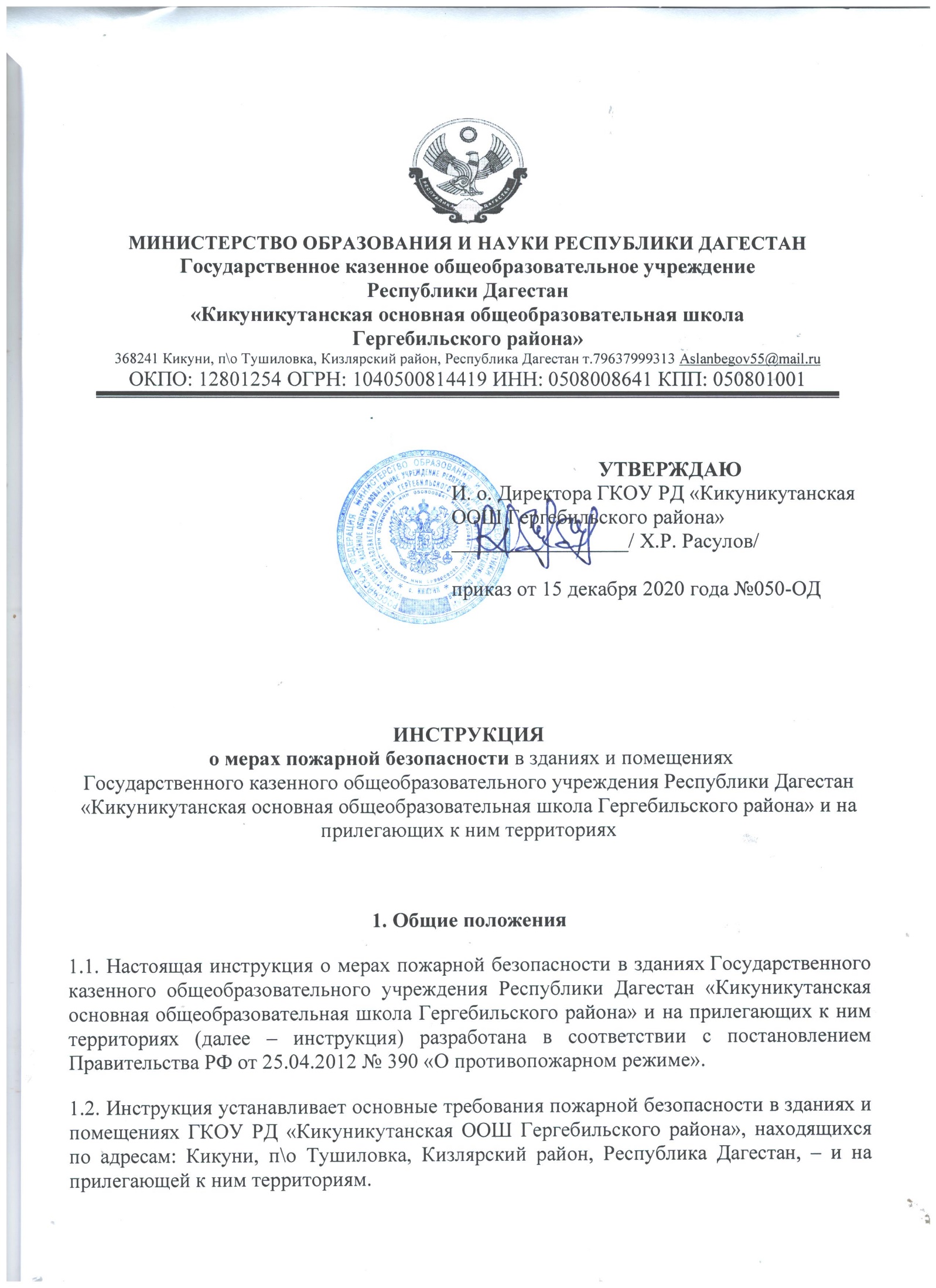 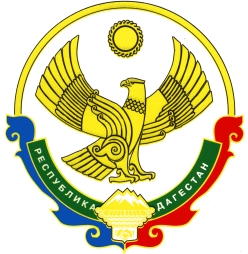 МИНИСТЕРСТВО ОБРАЗОВАНИЯ И НАУКИ РЕСПУБЛИКИ ДАГЕСТАНГосударственное казенное общеобразовательное учреждение Республики Дагестан«Кикуникутанская основная общеобразовательная школа Гергебильского района»368241 Кикуни, п\о Тушиловка, Кизлярский район, Республика Дагестан т.79637999313 Aslanbegov55@mail.ruОКПО: 12801254 ОГРН: 1040500814419 ИНН: 0508008641 КПП: 050801001ИНСТРУКЦИЯ
 о мерах пожарной безопасности в зданиях и помещениях
Государственного казенного общеобразовательного учреждения Республики Дагестан «Кикуникутанская основная общеобразовательная школа Гергебильского района» и на прилегающих к ним территориях1. Общие положения1.1. Настоящая инструкция о мерах пожарной безопасности в зданиях Государственного казенного общеобразовательного учреждения Республики Дагестан «Кикуникутанская основная общеобразовательная школа Гергебильского района» и на прилегающих к ним территориях (далее – инструкция) разработана в соответствии с постановлением Правительства РФ от 25.04.2012 № 390 «О противопожарном режиме».1.2. Инструкция устанавливает основные требования пожарной безопасности в зданиях и помещениях ГКОУ РД «Кикуникутанская ООШ Гергебильского района», находящихся по адресам: Кикуни, п\о Тушиловка, Кизлярский район, Республика Дагестан, – и на прилегающей к ним территориям.1.3. Инструкция является обязательной для исполнения всеми работниками ГКОУ РД «Кикуникутанская ООШ Гергебильского района», сезонными работниками, физическими и юридическими лицами, с которыми ГКОУ РД «Кикуникутанская ООШ Гергебильского района» заключил гражданско-правовые договоры, лицами командированными в ГКОУ РД «Кикуникутанская ООШ Гергебильского района», обучающимися, прибывшими на производственное обучение или практику в ГКОУ РД «Кикуникутанская ООШ Гергебильского района».2. Порядок содержания территории, зданий,
 помещений и эвакуационных путей2.1. Содержание территорий2.1.1. На территориях ГКОУ РД «Кикуникутанская ООШ Гергебильского района» необходимо:– своевременно убирать тару, горючие отходы, опавшие листья, траву и прочие отходы;– при жаркой и сухой погоде поливать территорию не менее 2 раз в день;– соблюдать противопожарные расстояния между зданиями и сооружениями ГКОУ РД «Кикуникутанская ООШ Гергебильского района». Запрещено использовать расстояния под складирование материалов, оборудования и тары, стоянки транспорта и строительства зданий и сооружений;– содержать всегда свободными для проезда пожарной техники, в зимнее время очищать от снега и льда дороги, проезды и подъезды к зданиям, сооружениям ГКОУ РД «Кикуникутанская ООШ Гергебильского района», наружным пожарным лестницам и водоисточникам, используемым для целей пожаротушения. О закрытии дорог или проездов для их ремонта или по другим причинам, препятствующим проезду пожарных машин, необходимо извещать пожарную часть № 1 г. Кизляр (телефон 101, 112). На период закрытия дорог в соответствующих местах необходимо устанавливать указатели направления объезда или оборудовать переезды через ремонтируемые участки и подъезды к водоисточникам;– обеспечивать наружное освещение в темное время суток для быстрого нахождения пожарных гидрантов, наружных пожарных лестниц и мест размещения пожарного инвентаря, а также подъездов к входам в здания и сооружения.2.1.2. На территориях ГКОУ РД «Кикуникутанская ООШ Гергебильского района» запрещено:– устраивать свалки;– оставлять тару (емкости, канистры и т.п.) с легковоспламеняющимися и горючими жидкостями, а также баллоны со сжатыми и сжиженными газами;– разводить костры и сжигать отходы.2.2. Содержание зданий и помещений2.2.1. В зданиях и помещениях ГКОУ РД «Кикуникутанская ООШ Гергебильского района» необходимо:– своевременно проводить уборку;– содержать свободными подходы к электроооборудованию и первичным средствам пожаротушения;– размещать только необходимую для работы мебель, а также приборы, модели, принадлежности, пособия и другие предметы.2.2.2. В зданиях и помещениях ГКОУ РД «Кикуникутанская ООШ Гергебильского района» запрещено:– хранить и применять на чердаках, в подвалах и цокольных этажах легковоспламеняющиеся и горючие жидкости, порох, взрывчатые вещества, пиротехнические изделия, баллоны с горючими газами, товары в аэрозольной упаковке, целлулоид и другие пожаровзрывоопасные вещества и материалы, кроме случаев, предусмотренных нормативными документами по пожарной безопасности;– использовать чердаки, технические этажи, вентиляционные камеры и другие технические помещения для организации производственных участков, мастерских, а также для хранения продукции, оборудования, мебели и других предметов;– устраивать в подвалах и цокольных этажах мастерские, а также размещать иные хозяйственные помещения, размещение которых не допускается нормативными документами по пожарной безопасности, если нет самостоятельного выхода или выход из них не изолирован противопожарными преградами от общих лестничных;– снимать предусмотренные проектной документацией двери эвакуационных выходов из поэтажных коридоров и фойе, другие двери, препятствующие распространению опасных факторов пожара на путях эвакуации;– производить изменение объемно-планировочных решений и размещение инженерных коммуникаций и оборудования, в результате которых ограничивается доступ к огнетушителям, пожарным кранам и другим системам обеспечения пожарной безопасности или уменьшается зона действия автоматических систем противопожарной защиты;– загромождать мебелью, оборудованием и другими предметами двери, люки на балконах, переходы в смежные секции и выходы на наружные эвакуационные лестницы, демонтировать межбалконные лестницы, заваривать и загромождать люки на балконах и лоджиях;– убирать помещения и стирать одежду с применением бензина, керосина и других легковоспламеняющихся и горючих жидкостей, а также производить отогревание замерзших труб паяльными лампами и другими способами с применением открытого огня;– остеклять балконы и галереи, ведущие к незадымляемым лестничным клеткам;– устраивать в лестничных клетках и поэтажных коридорах кладовые и другие подсобные помещения, а также хранить под лестничными маршами и на лестничных площадках вещи, мебель и другие горючие материалы;– устраивать в производственных и складских помещениях зданий антресоли, конторки и другие встроенные помещения из горючих материалов и листового металла;– устанавливать в лестничных клетках внешние блоки кондиционеров;– загромождать и закрывать проходы к местам крепления спасательных устройств.2.2.3. В помещениях с массовым пребыванием людей запрещено:– применять пиротехнические изделия, дуговые прожекторы и свечи;– украшать елку марлей и ватой, не пропитанными огнезащитными составами;– проводить перед началом или во время массовых мероприятий огневые, покрасочные и другие пожаро- и взрывоопасные работы;– уменьшать ширину проходов между рядами и устанавливать в проходах дополнительные кресла, стулья и др.;– полностью гасить свет в помещении во время спектаклей или представлений;– допускать нарушения установленных норм заполнения помещений людьми.2.3. Содержание эвакуационных путей2.3.1. При эксплуатации эвакуационных путей необходимо:– соблюдать проектные решения и требования нормативных документов по пожарной безопасности;– обеспечивать наличие проходов к путям эвакуации и эвакуационным выходам при расстановке в помещениях технологического, выставочного и другого оборудования;– надежно крепить к полу ковры, ковровые дорожки и другие покрытия;2.3.2. При эксплуатации эвакуационных путей запрещено:– устраивать пороги на путях эвакуации (за исключением порогов в дверных проемах), раздвижные и подъемно-опускные двери и ворота, вращающиеся двери и турникеты, а также другие устройства, препятствующие свободной эвакуации людей;– загромождать эвакуационные пути и выходы (в том числе проходы, коридоры, тамбуры, галереи, лестничные площадки, марши лестниц, двери, эвакуационные люки) различными материалами, изделиями, оборудованием, производственными отходами, мусором и другими предметами, а также блокировать двери эвакуационных выходов;– устраивать в тамбурах выходов сушилки и вешалки для одежды, гардеробы, а также хранить (в том числе временно) инвентарь и материалы;– фиксировать самозакрывающиеся двери лестничных клеток, коридоров, холлов и тамбуров в открытом положении, а также снимать их;– закрывать жалюзи или остеклять переходы воздушных зон в незадымляемых лестничных клетках;– заменять армированное стекло обычным в остеклении дверей и фрамуг;– изменять направление открывания дверей.3. Мероприятия по пожарной безопасности при эксплуатации
 оборудования и пожароопасных работах3.1. Мероприятия при эксплуатации оборудования3.1.1.При эксплуатации электрических приборов и электросетей и других электрических устройств:а) необходимо:– следить за состоянием изоляции проводов, электрических вводов, гибких кабелей, за надежностью контактов в местах электрических соединений;– соблюдать требования инструкции по эксплуатации;– располагать их так, чтобы они не касались легко возгораемых предметов (штор, ковра, пластмассовых изделий, деревянных деталей и др.).б) запрещено:– оставлять по окончании рабочего времени не обесточенными бытовые электроприборы в помещениях, в которых отсутствует дежурный персонал, за исключением дежурного освещения, систем противопожарной защиты, а также других электротехнических приборов, если это обусловлено их функциональным назначением и предусмотрено требованиями инструкции по эксплуатации;– эксплуатировать электропровода и кабели с видимыми нарушениями изоляции;– пользоваться розетками, рубильниками, другими электроустановочными изделиями с повреждениями;– обертывать электролампы и светильники бумагой, тканью и другими горючими материалами, а также эксплуатировать светильники со снятыми колпаками, предусмотренными конструкцией светильника;– пользоваться электроутюгами, электроплитками, электрочайниками и другими электронагревательными приборами, не имеющими устройств тепловой защиты, а также при отсутствии или неисправности терморегуляторов;– применять самодельные электронагревательные приборы;– оставлять без присмотра включенными в электрическую сеть электронагревательные приборы, а также другие бытовые электроприборы, в том числе находящиеся в режиме ожидания, за исключением электроприборов, которые могут или должны находиться в круглосуточном режиме работы в соответствии с инструкцией завода-изготовителя;– размещать в электрощитовых, у электродвигателей и пусковой аппаратуры горючие и легковоспламеняющиеся вещества и материалы;– использовать временную электропроводку, включая удлинители, сетевые фильтры, не предназначенные по своим характеристикам для питания применяемых электроприборов.3.1.2. При эксплуатации систем вентиляции и кондиционирования воздуха:а) необходимо:– держать закрытыми двери вентиляционных камер;– держать открытыми вытяжные каналы, отверстия и решетки;б) запрещено:– подключать к воздуховодам газовые отопительные приборы;– выжигать скопившиеся в воздуховодах жировые отложения, пыль и другие горючие вещества;– эксплуатировать технологическое оборудование в пожаровзрывоопасных помещениях при неисправных и отключенных гидрофильтрах, сухих фильтрах, пылеулавливающих и других устройствах систем вентиляции.3.2.Мероприятия при пожароопасных окрасочных и огневых работах3.2.1. При проведении окрасочных работах:а) необходимо:– составлять и разбавлять все виды лаков и красок в изолированных помещениях у наружной стены с оконными проемами или на открытых площадках,– осуществлять подачу окрасочных материалов в готовом виде централизованно,– размещать лакокрасочные материалы на рабочем месте в количестве, не превышающем сменной потребности,– плотно закрывать и хранить тару из-под лакокрасочных материалов на специально отведенных площадках;– оснащать электрокрасящие устройства при окрашивании в электростатическом поле защитной блокировкой, исключающей возможность включения распылительных устройств при неработающих системах местной вытяжной вентиляции или неподвижном конвейере;– не превышать сменную потребность горючих веществ на рабочем месте, открывать емкости с горючими веществами только перед использованием, а по окончании работы закрывать их и сдавать на склад, хранить тару из-под горючих веществ в специально отведенном месте вне помещений.б) запрещено:– начинать работу, если в зоне ближе 20 м идут ремонтные работы с применением открытого огня (с искрообразованием). При необходимости проведения окраски следует требовать прекращения огнеопасных работ;– проводить работы при отсутствии средств пожаротушения или их неисправности;– проводить окрашивание технологического оборудования во время его гидравлического и пневматического испытания, в том числе в зоне испытания трубопроводов этого оборудования.3.2.2. При проведении огневых работ:а) необходимо:– перед началом работ провентилировать помещения, в которых возможно скопление паров легковоспламеняющихся и горючих жидкостей, а также горючих газов;– обеспечить место проведения огневых работ огнетушителем в соответствии с требованиями, установленными приложением № 1 к Правилам противопожарного режима, утвержденными постановлением Правительства от 25.04.2012 № 390;– плотно закрыть все двери, соединяющие помещения, в которых проводятся огневые работы, с другими помещениями, в том числе двери тамбур-шлюзов, открыть окна;– осуществлять контроль за состоянием парогазовоздушной среды в технологическом оборудовании, на котором проводятся огневые работы, и в опасной зоне;– прекратить огневые работы в случае повышения содержания горючих веществ или снижения концентрации флегматизатора в опасной зоне или технологическом оборудовании до значений предельно допустимых взрывобезопасных концентраций паров (газов).б) запрещено:– приступать к работе при неисправной аппаратуре;– производить огневые работы на свежеокрашенных горючими красками (лаками) конструкциях и изделиях;– использовать одежду и рукавицы со следами масел, жиров, бензина, керосина и других горючих жидкостей;– хранить в сварочных кабинах одежду, легковоспламеняющиеся и горючие жидкости, другие горючие материалы;– допускать к самостоятельной работе учеников, а также работников, не имеющих квалификационного удостоверения;– допускать соприкосновение электрических проводов с баллонами со сжатыми, сжиженными и растворенными газами;– производить работы на аппаратах и коммуникациях, заполненных горючими и токсичными веществами, а также находящихся под электрическим напряжением;– проводить огневые работы одновременно с устройством гидроизоляции и пароизоляции на кровле, монтажом панелей с горючими и трудногорючими утеплителями, наклейкой покрытий полов и отделкой помещений с применением горючих лаков, клеев, мастик и других горючих материалов.4.Порядок, нормы хранения и транспортировки
 пожаров- и взрывоопасных веществ и материалов4.1. Порядок и нормы хранения пожаров - и взрывоопасных веществ и материалов4.1.1. Вещества и материалы необходимо хранить в специально отведенных для этих целей помещениях ГКОУ РД «Кикуникутанская ООШ Гергебильского района». Легковоспламеняющиеся жидкости с температурой кипения ниже 50 °C следует хранить в емкости из темного стекла в холодильнике.4.1.2. В помещениях, где хранятся пожаров – и взрывоопасные вещества и материалы запрещено:– применять электроприборы;– пользоваться огнем;– снимать со светильников защитные колпаки, обертывать электрические лампы бумагой, материей и другими горючими материалами;– использовать кабели и провода, выключатели с поврежденной или потерявшей защитные свойства изоляцией;– хранить любые материалы, оборудование и приспособления;– сливать легковоспламеняющиеся жидкости и горючие вещества в канализацию, в землю и др.– оставлять включенным свет перед закрытием помещения.4.1.3.  При обнаружении повреждений тары, рассыпанных или разлитых веществ, следует немедленно удалить повреждённую тару, очистить загрязнённую поверхность, убрать рассыпанные или разлитые взрывопожароопасные и пожароопасные вещества.4.1.4. В помещениях, предназначенных для проведения опытов (экспериментов) с применением легковоспламеняющихся и горючих жидкостей, допускается их хранение в количествах, не превышающих сменную потребность, в соответствии с нормами потребления для конкретных установок. Доставка указанных жидкостей в помещения производится в закрытой таре.4.1.5. Хранение химических реактивов в химических лабораториях следует выполнять в соответствии с требованиями приказа Минпроса СССР от 10.07.1987 № 127.4.2. Порядок транспортировки пожаров - и взрывоопасных веществ и материалов4.2.1. Перед транспортировкой необходимо убедится, что на местах погрузки и разгрузки веществ и материалов есть:– специальные приспособления, обеспечивающие безопасные условия проведения работ;– первичные средства пожаротушения;– исправное стационарное или временное электрическое освещение.4.2.2. При транспортировке веществ и материалов запрещено:– допускать толчки, резкие торможения;– оставлять транспортное средство (при использовании) без присмотра.4.2.3. Не разрешается производить погрузочно-разгрузочные работы с взрывопожароопасными и пожароопасными веществами и материалами при работающих двигателях автомобилей, а также во время дождя, если вещества и материалы склонны к самовозгоранию при взаимодействии с водой.4.2.4. Запрещено грузить в один контейнер пожаров взрывоопасные вещества и материалы, не разрешенные к совместной перевозке.4.3. Порядок применения пожаров- и взрывоопасных веществ и материалов4.3.1. Работы, связанные с применением легковоспламеняющихся и горючих жидкостей, выполняемые в помещениях, должны проводиться в вытяжных шкафах или под вытяжными зонтами при включенной местной вытяжной вентиляции. Запрещается проводить работы с применением легковоспламеняющихся и горючих жидкостей при отключенных или неисправных системах вентиляции.4.3.2. Запрещается проводить работы на опытных (экспериментальных) установках, связанных с применением пожаров взрывоопасных и пожароопасных веществ и материалов, не принятых в эксплуатацию в установленном порядке директором Центра.5. Порядок осмотра и закрытия помещений по окончании работы5.1. Работники Центра каждый раз по окончании работы проводят осмотр занимаемых и вверенных им помещений перед их закрытием.5.2. При осмотре помещений работник должен проверяет:– отключено ли электрооборудование и бытовые электроприборы, за исключением дежурного освещения, систем противопожарной защиты, а также других электроустановок и электротехнических приборов, если это обусловлено их функциональным назначением и (или) предусмотрено требованиями инструкции по эксплуатации;– закрыты ли окна и форточки;– свободны ли эвакуационные проходы, выходы и подступы к первичным средствам пожаротушения;– удалены ли из помещения сгораемые отходы и упаковочный материал (мусор).5.3. В случае обнаружения неисправностей лицо обязано немедленно доложить о случившемся непосредственному руководителю или заместителю директора по АХЧлюбым доступным способом.5.4. После закрытия помещений, лицо обязано сдать ключи на пост охраны.5.5. Лицу запрещено закрывать помещение в случае обнаружения, каких либо неисправностей, которые могут повлечь за собой возгорание или травмирование работников.6. Порядок применения открытого огня, проезда транспорта
 и проведения пожароопасных работ6.1. На территории, в зданиях и помещениях Центра на основании статьи 12 Федерального закона РФ от 23.02.2013 года № 15-ФЗ «Об охране здоровья граждан от воздействия окружающего табачного дыма и последствий потребления табака» запрещается курения табака, кальянов, электронных сигарет и других устройств имитирующих курение.6.2. Запрещено парковать автотранспорт в противопожарных разрывах между зданиями и сооружениями, на крышках колодцев пожарных гидрантов.6.3. Запрещено применение открытого огня для целей не предназначенных для проведения противопожарных работ. Применение отрытого огня возможно при проведении пожароопасных работ, которые необходимо проводить в соответствии с требованиями пункта 3.2 настоящей Инструкции и требований законодательства о пожарной безопасности. Применение открытого огня при пожароопасных работах категорически запрещено:– на сцене, в зрительном зале и подсобных помещениях при проведении массовых мероприятий;– в местах погрузочно-разгрузочных работ с пожаровзрывоопасными и пожароопасными веществами и материалами;– в помещениях, где используется инструмент, дающий искрение, а также при производстве работ с применением горючих веществ и материалов.6.4. Все пожароопасные работы должны проводиться по наряду-допуску, который выдает ответственный за пожарную безопасность.Наряд-допуск оформляется по форме, установленной приложением № 4 к Правилам противопожарного режима, утвержденным постановлением Правительства РФ от 25.04.2012 № 390. В наряд-допуск вносится задание на безопасное производство работ, определяющее содержание работы, место, время ее начала и окончания, необходимые меры безопасности, лица, ответственные за безопасность выполнения работ, состав исполнителей, допущенных к огневым работам.7. Обязанности работников и порядок действий при пожаре7.1. Обязанности работников ГКОУ РД «Кикуникутанская ООШ Гергебильского района» по обеспечению пожарной безопасности7.1.1. Директор обязан:– разрабатывать и осуществлять меры пожарной безопасности;– выполнять предписания, постановления и иные законные требования должностных лиц органов надзорной деятельности государственного пожарного надзора МЧС России;– включать в коллективный договор (соглашение) вопросы пожарной безопасности;– обеспечивать исправное состояние системы и средств противопожарной защиты, включая первичные средства тушения пожаров, не допускать их использования не по назначению;– организовать противопожарную пропаганду, а также обучать своих работников мерам пожарной безопасности;– оказывать содействие пожарной охране при тушении пожаров, установлении причин и условий их возникновения и развития, а также при выявлении лиц, виновных в нарушении требований пожарной безопасности и возникновении пожаров.7.1.2. Ответственный за пожарную безопасность обязан:– организовать спасание людей с использованием для этого имеющихся сил и средств, в том числе за оказание первой помощи пострадавшим;– проверять включение автоматических систем противопожарной защиты – систем оповещения людей о пожаре, пожаротушения, противодымной защиты;– отключать при необходимости электроэнергию (за исключением систем противопожарной защиты), останавливать работу транспортирующих устройств, агрегатов, аппаратов, перекрывать газовые водные коммуникации, останавливать работу систем вентиляции в аварийном и смежных с ним помещениях, выполнять другие мероприятий, способствующие предотвращению развития пожара и задымления помещений здания;– прекращать все работы в здании, кроме работ, связанных с мероприятиями по ликвидации пожара;– удалять за пределы опасной зоны всех работников, не участвующих в тушении пожара;– осуществлять общее руководство по тушению пожара (с учетом специфических особенностей объекта защиты) до прибытия подразделения пожарной охраны;– обеспечивать соблюдение требований безопасности работниками, принимающими участие в тушении пожара;– организовывать одновременно с тушением пожара эвакуацию и защиту материальных ценностей;– встречать подразделения пожарной охраны и оказывать помощь в выборе кратчайшего пути для подъезда к очагу пожара;– сообщать подразделениям пожарной охраны, привлекаемым для тушения пожаров и проведения связанных с ними первоочередных аварийно-спасательных работ, сведения, необходимые для обеспечения безопасности личного состава, о перерабатываемых или хранящихся на объекте защиты опасных (взрывоопасных), взрывчатых, сильнодействующих ядовитых веществах;– по прибытии пожарного подразделения информировать руководителя тушения пожара о конструктивных и технологических особенностях здания ГКОУ РД «Кикуникутанская ООШ Гергебильского района», прилегающих строений и сооружений, о количестве и пожароопасных свойствах хранимых и применяемых веществ, материалов, изделий и сообщать другие сведения, которые необходимы для успешной ликвидации пожара;– организовать привлечение сил и средств ГКОУ РД «Кикуникутанская ООШ Гергебильского района» к осуществлению мероприятий, связанных с ликвидацией пожара и предупреждением его развития.7.1.3. Работники обязаны:– знать и соблюдать настоящую Инструкцию, а также иные требования пожарной безопасности, установленные в ГКОУ РД «Кикуникутанская ООШ Гергебильского района»;– уметь пользоваться первичными средствами пожаротушения;– соблюдать меры пожарной безопасности при пользовании оргтехникой, электроприборами и другим имеющимся оборудованием;– знать план эвакуации людей при пожаре из помещения и этажа здания, на котором они размещены, и свои действия при пожаре, в том числе, что при срабатывании автоматической системы пожарной сигнализации в здании ФССП России лифты независимо от местонахождения автоматически опускаются на первый этаж и отключаются от электросети, а эвакуация людей происходит по лестничным маршам здания;– уметь пользоваться средствами индивидуальной защиты органов дыхания.7.2. Порядок действий работников ГКОУ РД «Кикуникутанская ООШ Гергебильского района» при обнаружении пожара или признаков горения (запах гари, задымление, повышение температуры).7.2.1. Работники обязаны:– немедленно сообщить об этом в пожарную часть г. Кизляр (телефон 101, 112), при этом необходимо назвать адрес, место возникновения пожара (этаж, номер помещения), сообщить фамилию, должность;– доложить о пожаре своему непосредственному руководителю;– выполнять команды по эвакуации, поступившие от непосредственного руководителя и по системе оповещения;– организованно покинуть помещение в соответствии с планом эвакуации при пожаре (закрыв за собой плотно двери и окна);– взять с собой средство индивидуальной защиты органов дыхания и при необходимости надеть его;– во время эвакуации при пожаре по возможности оказывать помощь обучающимся и пострадавшим.7.2.2. Руководящие работники обязаны:– сообщить о пожаре по телефону 101 или 112 в пожарную охрану (при этом необходимо назвать адрес объекта, место возникновения пожара, сообщить свою фамилию и должность);– немедленно оповестить подчиненных работников, обучающихся и посетителей о возникшем пожаре и организовать их эвакуацию в безопасное место;– проконтролировать, чтобы подчиненные работники, обучающиеся и посетители взяли с собой средства индивидуальной защиты органов дыхания и при необходимости использовали их;– на месте сбора проверить наличие подчиненных работников, обучающихся и посетителей проинформировать директора Центра о принятых мерах по эвакуации людей и материальных ценностей.7.2.3. Ответственный за пожарную безопасность обязан:– немедленно прибыть к месту пожара;– проверить время сообщения о возникновении пожара в пожарную охрану (при необходимости продублировать сообщение о пожаре по телефону 101 или 112 в пожарную охрану);– проверить включение автоматических установок пожаротушения и пожарной сигнализации, системы оповещения людей о пожаре, в случае необходимости дать указание дежурному персоналу о ручном включении систем противопожарной защиты;– принять информацию от руководящих работников ГКОУ РД «Кикуникутанская ООШ Гергебильского района» о принятых мерах;– при необходимости дать распоряжение работнику, ответственному за электробезопасность;– проверить выполнение работниками команды о прекращении работ в здании ГКОУ РД «Кикуникутанская ООШ Гергебильского района», где произошел пожар, кроме работ, связанных с мероприятиями по ликвидации пожара;– проверить эвакуацию за пределы опасной зоны всех работников, не участвующих в тушении пожара, при необходимости дать дополнительные указания об их эвакуации;– осуществлять общее руководство по тушению возгорания средствами пожаротушения и спасению людей до прибытия подразделения пожарной охраны;– обеспечивать информирование руководителя тушения пожара о конструктивных и технологических особенностях здания ГКОУ РД «Кикуникутанская ООШ Гергебильского района».8.Допустимое количество людей,
 которые могут одновременно находиться в здании, помещениях8.1. Допустимое количество людей, которые могут одновременно находиться в зданиях (с учетом посетителей):а) по адресу: Кикуни, п\о Тушиловка, Кизлярский район, Республика Дагестан – 100 человек;8.2. Предельное количество людей, которые могут одновременно находиться в помещениях для массового пребывания людей (с учетом посетителей):а) библиотека здания по адресу: Кикуни, п\о Тушиловка, Кизлярский район, Республика Дагестан – 10 человек.8.3. Одновременное пребывание в помещении с одним эвакуационным выходом допускается не более 50 человек.УТВЕРЖДАЮИ. о. Директора ГКОУ РД «Кикуникутанская ООШ Гергебильского района»_________________/ Х.Р. Расулов/приказ от 15 декабря 2020 года №050-ОД